Kirkcudbright Primary School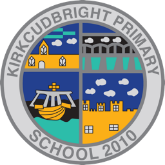 School UniformAll Dumfries and Galloway schools have a dress code which encourages pupils to dress in a way appropriate to attendance at school. www.dumgal.gov.uk Our uniform is red and black and consists of: • Red sweat shirt or red knitted cardigan, with badge.• Black or red polo shirt, with badge. • Black/grey school trousers or skirt. We would ask that pupils wear appropriate school footwear. Pupils should change into appropriate indoor shoes when in the building, plimsolls and trainers are acceptable. We ask that pupils come to school with a suitable coat, as children do go out to play in all but very wet conditions. 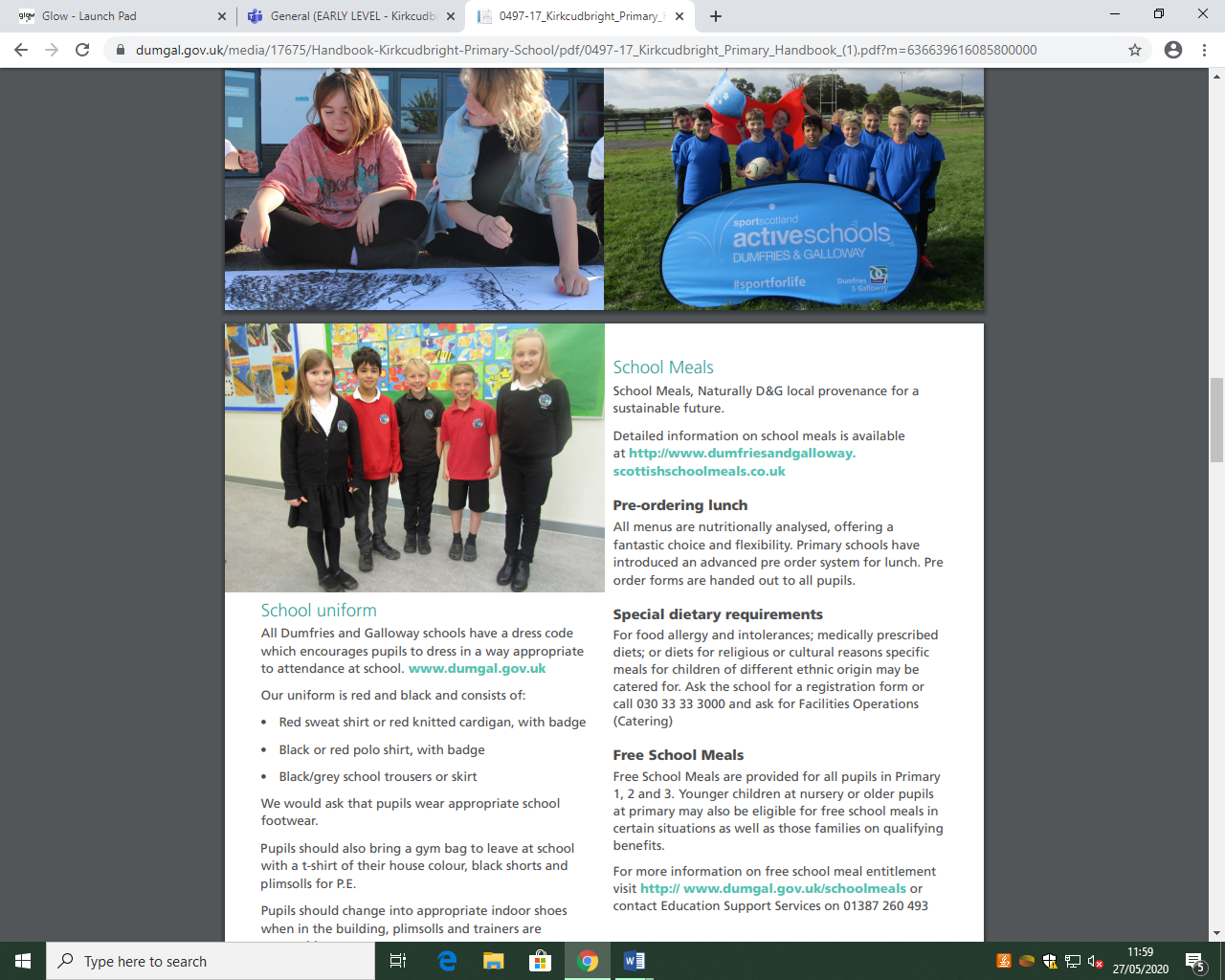 Uniform can be ordered from:Mugshots at Banks and Braes 10 St Cuthbert’s StreetKirkcudbright Tel:  01557 339277E-Mail:  swan1864@aol.comNote:  Mugshots at Banks and Braes offers embroidery of the pupil name or initials, below the school badge.  There is a small charge for this.  If you are offered and can afford this service, we’d recommend it, as it prevents jumpers and cardigans getting lost.Your child will need to be equipped with a P.E. kit. All items should be kept in a gym bag. This normally consists of:T-shirt of their house colour.Black shorts.You may also wish to pack a light hoodie / jumper for times when P.E. is delivered outdoors.  Due to Covid-19, it is likely that this will be often. Note:  House t-shirts are available to purchase from the school office at a cost of £1.50.